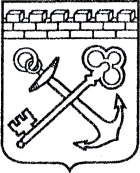 АДМИНИСТРАЦИЯ ЛЕНИНГРАДСКОЙ ОБЛАСТИКОМИТЕТ ПО КУЛЬТУРЕ ЛЕНИНГРАДСКОЙ ОБЛАСТИПРИКАЗ«___»____________2016 г.                                                      №_______________г. Санкт-ПетербургОб утверждении границ зон охраны, режимов использования земель и требований к градостроительным регламентам объекта культурного наследия регионального значения «Братское захоронение советских воинов, погибших в 1941-44 гг.», расположенного по адресу: Ленинградская область, Приозерский район, ст. Громово, в 35 км к югу от г. Приозерска, близ ж.д. станции, в 13 км к северо-западу от пос. ГромовоВ соответствии с пп. 16 п. 1 ст. 9 Федерального закона от 25 июня 2002 г. № 73-ФЗ «Об объектах культурного наследия (памятниках истории и культуры) народов Российской Федерации» и п. 13 Положения о зонах охраны объектов культурного наследия (памятников истории и культуры) народов Российской Федерации, утвержденного постановлением Правительства Российской Федерации от 12 сентября 2015 г. № 972, п. 20 ст. 4 Закона Ленинградской области от 25 декабря 2015 г. № 140-оз «О государственной охране, сохранении, использовании и популяризации объектов культурного наследия (памятников истории и культуры) народов Российской Федерации, расположенных на территории Ленинградской области», ст. 3 Положения о комитете по культуре Ленинградской области от 13 февраля 2008 года № 20 приказываю:1. Утвердить границы зон охраны объекта культурного наследия регионального значения, «Братское захоронение советских воинов, погибших в 1941-44 гг.», согласно приложению 1 к настоящему приказу.2. Утвердить режимы использования земель и требования к градостроительным регламентам в границах зон охраны объекта культурного наследия регионального значения, «Братское захоронение советских воинов, погибших в 1941-44 гг.», согласно приложению 2 к настоящему приказу.3. Отделу по осуществлению полномочий Ленинградской области в сфере объектов культурного наследия департамента государственной охраны, сохранения и использования объектов культурного наследия комитета по культуре Ленинградской области обеспечить внесение соответствующих сведений в единый государственный реестр объектов культурного наследия (памятников истории и культуры) народов Российской Федерации.3. Настоящий приказ вступает в силу со дня его официального опубликования.4. Контроль за исполнением настоящего приказа возложить на заместителя начальника департамента государственной охраны, сохранения и использования объектов культурного наследия комитета по культуре Ленинградской области.Председатель комитета по культуре                                          Е. В. Чайковский	   	                        Приложение № 1к приказу комитета по культуреЛенинградской области от «__» ________ 2016 г. № ____Описание границ зон охраны объекта культурного наследия регионального значения «Братское захоронение советских воинов, погибших в 1941-44 гг.»Охранная зона (ОЗ)В основе определения охранной зоны Объекта лежит принцип обеспечения зоны беспрепятственного и целостного зрительного восприятия его объемно-пространственной композиции в окружающей его среде, а также сохранности этой среды. Охранная зона распространяется на территории, непосредственно прилегающие к территории объекта культурного наследия. Территория охранной зоны представляет собой в основном поросшее сосновыми насаждениями пространство либо пустырь. Площадь охранной зоны составляет примерно 0,45 га (4500 кв. м).Граница начинается от точки В1, расположенной на пересечении двух воображаемых линий, параллельных юго-западной (точки 1-5) и северо-западной (точки 1-2) границам территории Объекта. При этом расстояние этих линий до юго-западной границы территории – , до северо-западной границы территории – .     От точки В1 граница идет по прямой в направлении на северо-восток параллельно северо-западной границе территории на расстояние  до точки В2.     От точки В2 граница поворачивает под прямым углом и проходит по прямой в направлении на юго-восток на расстояние  до точки В3.      От точки В3 граница поворачивает под прямым углом и проходит по прямой в направлении на северо-запад вдоль автомобильной дороги на пос. Громово на расстояние  до точки В4 (перекресток дороги на пос. Громово с внутрипоселковым проездом).      От точки В4 граница поворачивает под углом в 45 градусов и проходит по этой прямой (вдоль внутрипоселкового проезда) в направлении на юг на расстояние в  до точки В5 (до пересечения с земельным участком, кадастровый № 47:03:0809002:23).     От точки В5 граница идет вдоль земельного участка с кадастровым № 47:03:0809002:23 до точки В6, соответствующей своими координатами точке А5 границы территории Объекта.      От точки В6 граница охранной зоны (точки В7, В8, В9, В10) проходит вдоль границы территории Объекта (точки А4, А3, А2, А1) и сливается опять точкой В 11 с точкой В6.     От точки В11 граница идет в западном направлении вдоль земельного участка с кадастровым № 47:03:0809002:23 на расстояние  до точки В12.     От точки В12 граница поворачивает под углом в 150 градусов и проходит по этой прямой (вдоль внутрипоселкового проезда) на расстояние  до точки В13.     От точки В13 граница поворачивает под углом в 75 градусов в юго-западном направлении на расстояние  до точки В14.     От точки В14 граница поворачивает под прямым углом в направлении на северо-запад и проходит по прямой до точки В1, где замыкается.Координаты поворотных точек границы охранной зоны (ОЗ) объекта культурного наследия регионального значения «Братское захоронение советских воинов, погибших в 1941-44 гг.»План поворотных точек границ охранной зоны объекта культурного наследия регионального значения «Братское захоронение советских воинов, погибших в 1941-44 гг.»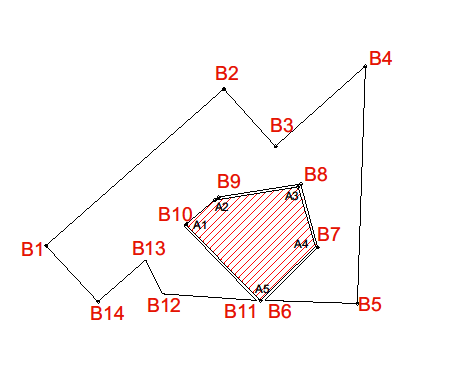 Приложение № 2к приказу комитета по культуреЛенинградской области от «__» ________ 2016 г. № ____Режим использования земель и требования к градостроительным регламентам в границах зоны охраны объекта культурного наследия регионального значения «Братское захоронение советских воинов, погибших в 1941-44 гг.»Общий режим градостроительной деятельности в границах охранной зоны (ОЗ):Допускается:а) строительные работы по благоустройству территории, связанные с современным ее использованием: прокладка пешеходных дорожек, установка малых архитектурных форм, дорожных знаков, наружного освещения, установка стендов и витрин, относящихся к памятнику; обеспечение других форм благоустройства, не нарушающих памятник, природный ландшафт;б) снос ветхих зеленых насаждений (санитарные рубки) с последующей посадкой деревьев тех же пород;в) расчистка от малоценного подроста (ольха, осина, ива), искажающего визуальные характеристики окружающего памятник природного ландшафта;г) проведение строительных и ремонтных работ, необходимых для функционирования инженерных объектов (водопровод, прокладка водопроводных сетей), проходящих по территории охранной зоны при условии, что после их завершения внешний вид охраняемого ландшафта не будет искажен или будут проведены компенсационные мероприятия (высадка деревьев, посадка газона) – этот пункт надо включать обязательно в случае нахождения ОКН в нас. пункте и в случае нахождения его близ автодороги      д) проведение реконструкции и обустройства захоронений;      е) проведение работ по  необходимому для нормального функционирования территории        благоустройству (мощение, прокладка инженерных сетей - подземных, обеспечение       водостоков и т.п.) при условии  сохранения видовых раскрытий памятника,       и) расчистка от разросшегося вблизи памятника сорного кустарника и деревьев; к) обеспечение территории  необходимой системой водоотвода атмосферных осадков.Запрещается:а) отвод земельных участков;б) любые строительные работы кроме благоустройства территории, связанного с современным ее использованием;в) снос зеленых насаждений (кроме ветхих);г) установка рекламных и торговых павильонов, навесов;      д) устройство несанкционированных мусоросборников;       е) введение малых архитектурных форм, рекламных щитов  с нарушением условий       восприятия памятника, без наличия в проектах проведения таких работ разделов об        обеспечении сохранности  объекта культурного наследия .Все научно-исследовательские, проектно-изыскательские, ремонтно-строительные, реставрационные работы и благоустройство территории, а также установка элементов внешнего благоустройства возможны только с разрешения и по согласованию с госорганом по охране памятников.Обозначение (номер)характерной точкиОбозначение (номер)характерной точкиКоординаты характерных точек во Всемирной геодезической системе координат (WGS-84)Координаты характерных точек во Всемирной геодезической системе координат (WGS-84)Координаты характерныхточекв местной системе координат (МСК)Координаты характерныхточекв местной системе координат (МСК)Обозначение (номер)характерной точкиОбозначение (номер)характерной точки   Северной широты    Северной широты Восточной долготы   XY         В1         В160° 43' 17,8''60° 43' 17,8''30° 0,4' 02,1''67238603201944         В2         В260° 43' 20,7''60° 43' 20,7''30° 04' 08,3''67239483202039         В3         В360° 43' 19,6''60° 43' 19,6''30° 04' 07,8''67239143202031         В4         В460° 43' 20,3''60° 43' 20,3''30° 0,4' 09,6''67239363202059        В560° 43' 17,9''60° 43' 17,9''60° 43' 17,9''30° 04' 09,7''67238613202059        В6        В660º 43' 17,7''60º 43' 17,7''30º 04' 07,1''67238563202020        В760º 43' 17,8''60º 43' 17,8''60º 43' 17,8''30º 04' 07,4''672385832020253202025        В860° 43' 19,1''60° 43' 19,1''60° 43' 19,1''30° 04' 08,3''672389932020393202039        В960° 43' 19''60° 43' 19''30° 04' 06,4''30° 04' 06,4''672389632020103202010        В1060° 43' 18,6''60° 43' 18,6''30° 04' 05,4''30° 04' 05,4''672388432019953201995        В1160° 43' 17,8''60° 43' 17,8''30° 04' 07,1''30° 04' 07,1''672385932020203202020        В1260º 43' 17,7''60º 43' 17,7''30º 04' 05''30º 04' 05''672385632019883201988        В1360° 43' 18,2''60° 43' 18,2''30° 0,4' 04,3''30° 0,4' 04,3''672387232019783201978        В1460° 43' 17,6''60° 43' 17,6''30° 04' 03,2''30° 04' 03,2''672385332019603201960